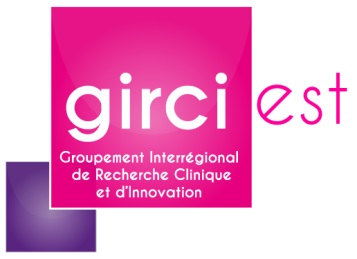 IdentitéIdentitéIdentitéIdentitéIdentitéIdentitéNOM PrénomDate de naissanceFonction (médecin, pharmacien…)Statut (CCA, PH, salarié, libéral…)Service/unitéEtablissement de rattachement et d’exercice si différentAdresseCourriel Affiliation à un organisme de recherche ou une unité labellisée ?OUI             NON               Si oui, préciser lequel (Inserm, EA, UMR…) Nom et adresse de l’organisme :Si oui, préciser lequel (Inserm, EA, UMR…) Nom et adresse de l’organisme :Si oui, préciser lequel (Inserm, EA, UMR…) Nom et adresse de l’organisme :Si oui, préciser lequel (Inserm, EA, UMR…) Nom et adresse de l’organisme :ProficientProficientProficientComments (if any) :      Comments (if any) :      FormationFormationFormationFormationFormationFormationDiplôme d’exercice Préciser : (Doctorat en médecine /pharmacie…)Préciser : (Doctorat en médecine /pharmacie…)Préciser : (Doctorat en médecine /pharmacie…)Année de thèse :Lieu de thèse : Diplôme d’exercice N° d’inscription à l’Ordre :N° d’inscription à l’Ordre :N° d’inscription à l’Ordre :RPPS : RPPS : Autre diplômePréciser :Préciser :Préciser :Année :      Année :      Autre diplômeN° d’inscription à l’Ordre si applicable :N° d’inscription à l’Ordre si applicable :N° d’inscription à l’Ordre si applicable :N° d’inscription à l’Ordre si applicable :N° d’inscription à l’Ordre si applicable :Diplôme de Spécialité(s) Préciser (DES… ou Compétence(s) :Préciser (DES… ou Compétence(s) :Préciser (DES… ou Compétence(s) :Préciser (DES… ou Compétence(s) :Préciser (DES… ou Compétence(s) :MASTER 2 ou équivalence universitaire officielle (obligatoire)Date d’obtention :           /     /     Ou date prévisionnelle d’obtention avant le dépôt de projet complet :           /     /     Fournir preuve de Master 2 ou d’équivalence officielle universitaire au plus tard au dépôt du projet completDate d’obtention :           /     /     Ou date prévisionnelle d’obtention avant le dépôt de projet complet :           /     /     Fournir preuve de Master 2 ou d’équivalence officielle universitaire au plus tard au dépôt du projet completDate d’obtention :           /     /     Ou date prévisionnelle d’obtention avant le dépôt de projet complet :           /     /     Fournir preuve de Master 2 ou d’équivalence officielle universitaire au plus tard au dépôt du projet completDate d’obtention :           /     /     Ou date prévisionnelle d’obtention avant le dépôt de projet complet :           /     /     Fournir preuve de Master 2 ou d’équivalence officielle universitaire au plus tard au dépôt du projet completDate d’obtention :           /     /     Ou date prévisionnelle d’obtention avant le dépôt de projet complet :           /     /     Fournir preuve de Master 2 ou d’équivalence officielle universitaire au plus tard au dépôt du projet completAutres diplômes universitaires Préciser (DU, DIU, …) :Préciser (DU, DIU, …) :Préciser (DU, DIU, …) :Préciser (DU, DIU, …) :Préciser (DU, DIU, …) :Autres formations en recherchePréciser Préciser Préciser Préciser Préciser Expérience en recherche	Expérience en recherche	Expérience en recherche	Expérience en recherche	Expérience en recherche	Expérience en recherche	Expérience comme investigateur principal ou coordonnateur (3 dernières)OUI             NON               OUI             NON               Si oui, préciser  titre du projet / indication / année/ AAPSi oui, préciser  titre du projet / indication / année/ AAPSi oui, préciser  titre du projet / indication / année/ AAPExpérience comme investigateur associé (3 dernières)OUI             NON               OUI             NON               Si oui, préciser  titre du projet / indication /année/ AAPSi oui, préciser  titre du projet / indication /année/ AAPSi oui, préciser  titre du projet / indication /année/ AAPFormation aux Bonnes Pratiques Cliniques (BPC) (Obligatoire) OUI             OUI             Date       Type (e-learning / présentiel) :      Date       Type (e-learning / présentiel) :      Date       Type (e-learning / présentiel) :      Formation aux Bonnes Pratiques Cliniques (BPC) (Obligatoire) NON  NON  Programmée, préciser  Date prévue :      Type (e-learning / présentiel) :      Programmée, préciser  Date prévue :      Type (e-learning / présentiel) :      Programmée, préciser  Date prévue :      Type (e-learning / présentiel) :      Publication 1er ou dernier auteur (obligatoire) Précisez la référence PMID/ rang SIGAPSPrécisez la référence PMID/ rang SIGAPSPrécisez la référence PMID/ rang SIGAPSPrécisez la référence PMID/ rang SIGAPSPrécisez la référence PMID/ rang SIGAPSPrincipales publications  Merci de préciser 5 références d’articles maximum significatives au cours des 5 dernières annéesPrincipales publications  Merci de préciser 5 références d’articles maximum significatives au cours des 5 dernières annéesPrincipales publications  Merci de préciser 5 références d’articles maximum significatives au cours des 5 dernières annéesPrincipales publications  Merci de préciser 5 références d’articles maximum significatives au cours des 5 dernières annéesPrincipales publications  Merci de préciser 5 références d’articles maximum significatives au cours des 5 dernières annéesPrincipales publications  Merci de préciser 5 références d’articles maximum significatives au cours des 5 dernières annéesPrincipales publications  Merci de préciser 5 références d’articles maximum significatives au cours des 5 dernières années Référence 1 (PMID, année, revue, titre, auteurs)Référence 2 (PMID, année, revue, titre, auteurs)Référence 3 (PMID, année, revue, titre, auteurs)Référence 4 (PMID, année, revue, titre, auteurs)Référence 5 (PMID, année, revue, titre, auteurs)